Publicado en  el 11/08/2016 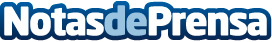 Nikon presenta su nueva gama de telescopios terrestresCon los Monarch se consiguen unos colores muy naturales y una visión con gran nivel de destalleDatos de contacto:Nota de prensa publicada en: https://www.notasdeprensa.es/nikon-presenta-su-nueva-gama-de-telescopios Categorias: Fotografía Imágen y sonido Innovación Tecnológica http://www.notasdeprensa.es